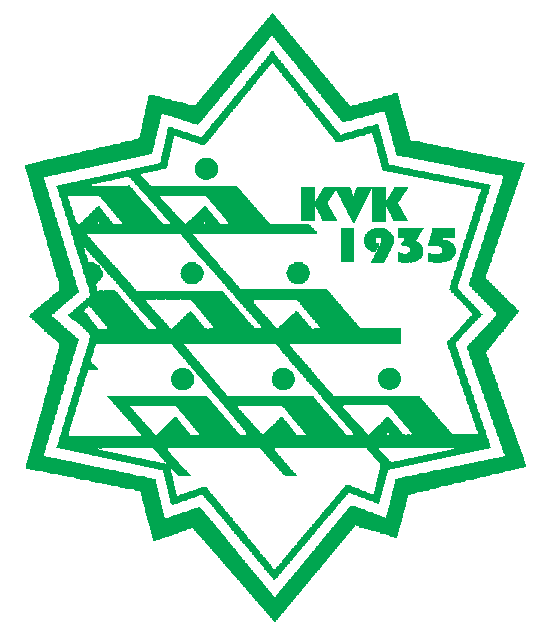                                                  	GLASAČKI  LISTIĆZa redovnu Izbornu skupštinu VK Korana za mandatno razdoblje 2021.-2025. godine, koja će se održati       28. veljače 2021. godine.	DNEVNI  RED:Prijedlog za imenovanje zapisničara i ovjerovitelja zapisnika. Zaokruži ili oboji.  	ZA			          PROTIV		                	SUZDRŽANIzvješće predsjednika o radu VK Korana za 2020. godinu. Zaokruži ili oboji.  	ZA			          PROTIV	                                  	SUZDRŽANIzvješće Stručno-programskog povjerenstva za 2020. godinu. Zaokruži ili oboji.		ZA			           PROTIV			        	SUZDRŽANIzvješće Nadzornog odbora VK Korane za 2020. godinu Zaokruži ili oboji.. ZA			           PROTIV			        	SUZDRŽANDavanje razrješnice predsjedniku, dopredsjedniku, članovima Upravnog i Nadzornog odboraZA			           PROTIV			        	SUZDRŽANIzbor predsjednika i njegovog prijedloga za dopredsjednika, članove Upravnog odbora i Nadzornog odbora (zaokružiti ili obojiti  listu kandidata kojoj se daje glas).            Lista kandidata 1                                       		           Lista kandidata 2Predsjednik:  Bruno Rogić                      	            	Predsjednik:  Tihomir JarnjevićDopredsjednik:  Boris Vrbanac               	            	Dopredsjednik: Dario Cvitešić  Članovi Upravnog odbora:                   	            	            	Članovi Upravnog odbora 1. Zlatko Minja Katušin 				1. Juraj Katušin2. Ferdinand Kovačić				2. Zvonimir Klarić 3. Juraj Rudar					3. Željko Latković4. Davorin Stojaković				4. Branislav Romčević5. Nenad Sužnjević					5. Ronald Šegavić6. Dario Šabić					6. Valentino Štedul7. Igor Vukičević					7. Igor VukičevićČlanovi Nadzornog odbora:				Članovi Nadzornog odbora:1. Branko Franjković, predsjednik			1. Siniša Svilar, predsjednik2. Ladislav Katušin					2. Mario Hajdinić3. Aleksej Ignaščenko				3. Luka Mesarić A glasovanje e-mailom i poštom upisati ime, prezime, OIB, a za slanje poštom i vlastoručni potpis člana Skupštine. ______________________________________________________________Hrvatska - Karlovac - Žorovica 3 • tel./fax. +385 47 416911 Matični broj: 3162656 • OIB: 67860931292 • IBAN: HR14 2400008-1107194277Web site: www.vk-korana.hr • e-mail: vk-korana@ka.t-com.hr